Was machen diese Leute? Kreuzen Sie die richtige Antwort an!Welcher Satz passt zu welchem Bild? Schreiben Sie!Konjugieren Sie die Verben in Klammern!Willy (schlafen) _____________ noch.Frau Keller (lesen) _____________ eine Zeitung._____________ (sehen) du das Schild nicht? Hier darf man nicht rauchen._____________ du noch _____________, oder möchtest du lesen?Er _____________ (sprechen) sehr gut Deutsch._____________ (sprechen) du Deutsch?Silke _____________ (fahren) gern Ski._____________ (schlafen) du schon?Frau Abel _____________ (fahren) heute nach Berlin._____________ (essen) du das Steak oder _____________ (nehmen) das Kotelett?Ergänzen Sie die Verben wie  im  Beispiel!Ich stehe           jetzt auf        . Möchtest du noch schlafen?Hören      Sie die Kassette     ----      und spielen Sie den Dialog! Was machst du?    ich __________  __________. Der Film ist sehr gut.Ich __________ das Auto nicht __________. Ich habe nicht genug Geld.__________ die Flasche __________? Ich kann das nicht.__________ du bitte ein Foto __________? Hier ist die Kamera. __________ du heute __________?     Je, gern. Was brauchen wir denn?Hier dürfen Sie nicht rauchen. __________ Sie bitte __________!Bitte seien Sie leise und __________ Sie __________. Vera spielt doch Klavier!Für sein Auto __________ er viel Geld __________.__________ Sie bitte __________! Das ist mein Platz!Schreiben Sie wie das folgende Beispiel!Beispiel: um 7 Uhr aufstehen (Renate) / um 9 Uhr aufstehen.	  Renate steht um 7 Uhr auf. Möchtest du auch um 7 Uhr aufstehen? 	 Nein, ich stehe lieber um 9 Uhr auf.ein Buch lesen (Renate) /  fernsehen   _____________________________________________________ ____________________________________________________einen Spaziergang machen (Renate) / einkaufen _____________________________________________ ______________________________________________ein Sonnenbad nehmen (Linda) / spazieren gehen  ___________________________________________     ___________________________________________die Küche aufräumen ( Tina) / ausgehen _____________________________________________________________________________________________________Radio hören (Tim) / Klavier spielen _______________________________________________________      _______________________________________________________Tennis spielen (Bernd) / Fußball spielen ___________________________________________________ 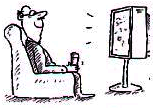 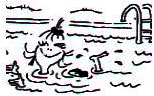 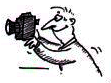 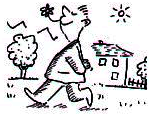  essen fernsehen tanzen spielen reiten schlafen lesen schwimmen fotografieren singen fischen joggen trinken Musik hören spazieren gehen einkaufen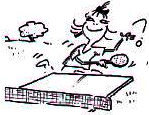 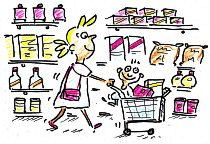 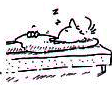 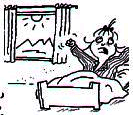  Tischtennis spielen Gitarre spielen Klavier spielen Handball spielen Musik machen kochen Freunde treffen einkaufen schlafen fernsehen tanzen spielen schlafen fernsehen aufstehen spielen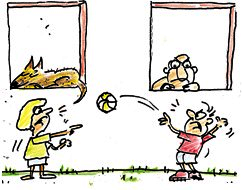 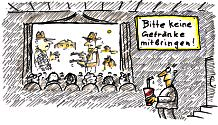 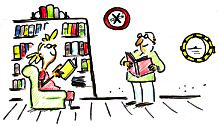 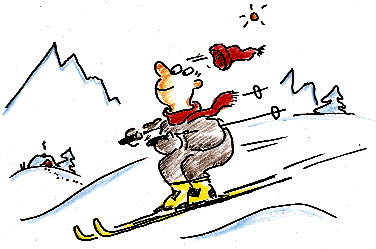  essen fernsehen tanzen spielen einen Film sehen fernsehen reiten spielen joggen lesen tanzen singen Ski fahren spazieren gehen tanzen Schlagzeug spielenWas macht Ilona Zöllner?Was macht Ilona Zöllner?Was macht Ilona Zöllner?Was macht Klaus Schwarz?Was macht Klaus Schwarz?Was macht Klaus Schwarz?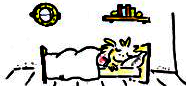 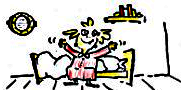 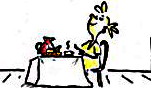 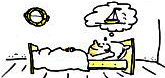 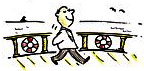 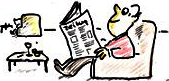 ___________________________________________________________________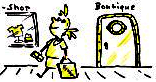 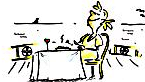 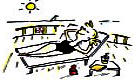 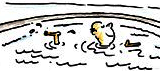 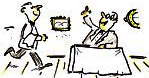 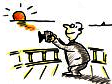 ___________________________________________________________________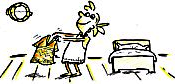 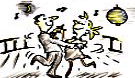 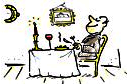 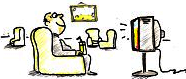 _________________________________________________________________________________________________________________________schlafensehennehmenfahrenlesenessensprechenhelfentreffenichschlafesehenehmefahreleseessesprechehelfetreffeduschläfstsiehstnimmstfährstliestisstsprichsthilfsttriffster / sie / esschläftsiehtnimmtfährtliestisstsprichthilfttrifftwirschlafensehennehmenfahrenlesenessensprechenhelfentreffenihrschlaftsehtnehmtfahrtlestesstsprechthelfttrefftSie schlafensehennehmenfahrenlesenessensprechenhelfentreffensieschlafensehennehmenfahrenlesenessensprechenhelfentreffenaufstehenfernsehenanziehenaufmachenvorlesenaufhörenaufräumenausgehenichstehe … aufsehe…fernziehe…anmache…auflese…vorhöre…aufräume…aufgehe…ausdustehst…aufsiehst…fernziehst…anmachst…aufliest…vorhörst…aufräumst…aufgehst…auser / sie / essteht…aufsieht…fernzieht…anmacht…aufliest…vorhört…aufräumt…aufgeht…auswirstehen… aufsehen…fernziehen…anmachen…auflesen…vorhören…aufräumen…aufgehen…ausihrsteht … aufseht…fernzieht…anmacht…auflest…vorhört…aufräumt…aufgeht…ausSie stehen… aufsehen…fernziehen…anmachen…auflesen…vorhören…aufräumen…aufgehen…aussiestehen… aufsehen…fernziehen…anmachen…auflesen…vorhören…aufräumen…aufgehen…aus